DR J A HAMILTON-SMITH & PARTNERSChadwell Heath Health CentreAshton GardensChadwell Heath, RomfordEssex, RM6 6RTPractice Telephone: 020 8590 1461/8599 2435   Practice Secretary: 020 8918 0533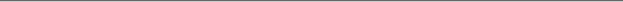 26th January 201212:30  in the Reception AreaPPG AGENDAONEL SCR & PRG Speaker Rahul Sharma IT Project Manager.There will be a power point presentation Second survey has been put online, should we also display this on our notice board as well as paper copies at the reception desk?Should we have a fund raising day?  The surgery has a wish list.Training dates“Patient participation DES training 27 January and 8 FebruaryTwo follow up workshops on the patient participation DES for practices are being offered to GP practice in NHS outer north east London. The first is on Friday 27 January 2012 at Urswick Medical Centre, Dagenham from 11.00am -12.30pm and the second is on Wednesday 8 February 2012 at Becketts House, Ilford from 2.00pm -3.30pm.To book your place, please email karen.roach@onel.nhs.uk<mailto:karen.roach@onel.nhs.uk>. Content and full agenda of the workshops will be made available in the near future on the PPDES webpage<http://nhs.us1.list-manage2.com